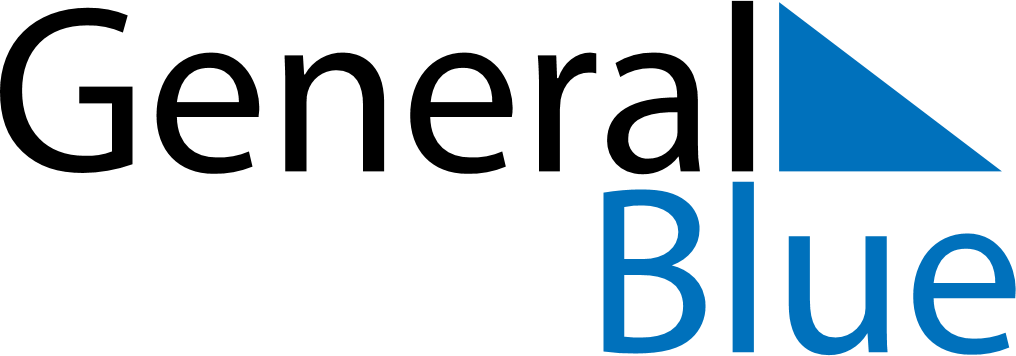 March 2024March 2024March 2024AustriaAustriaMondayTuesdayWednesdayThursdayFridaySaturdaySunday12345678910111213141516171819202122232425262728293031Easter SaturdayEaster Sunday